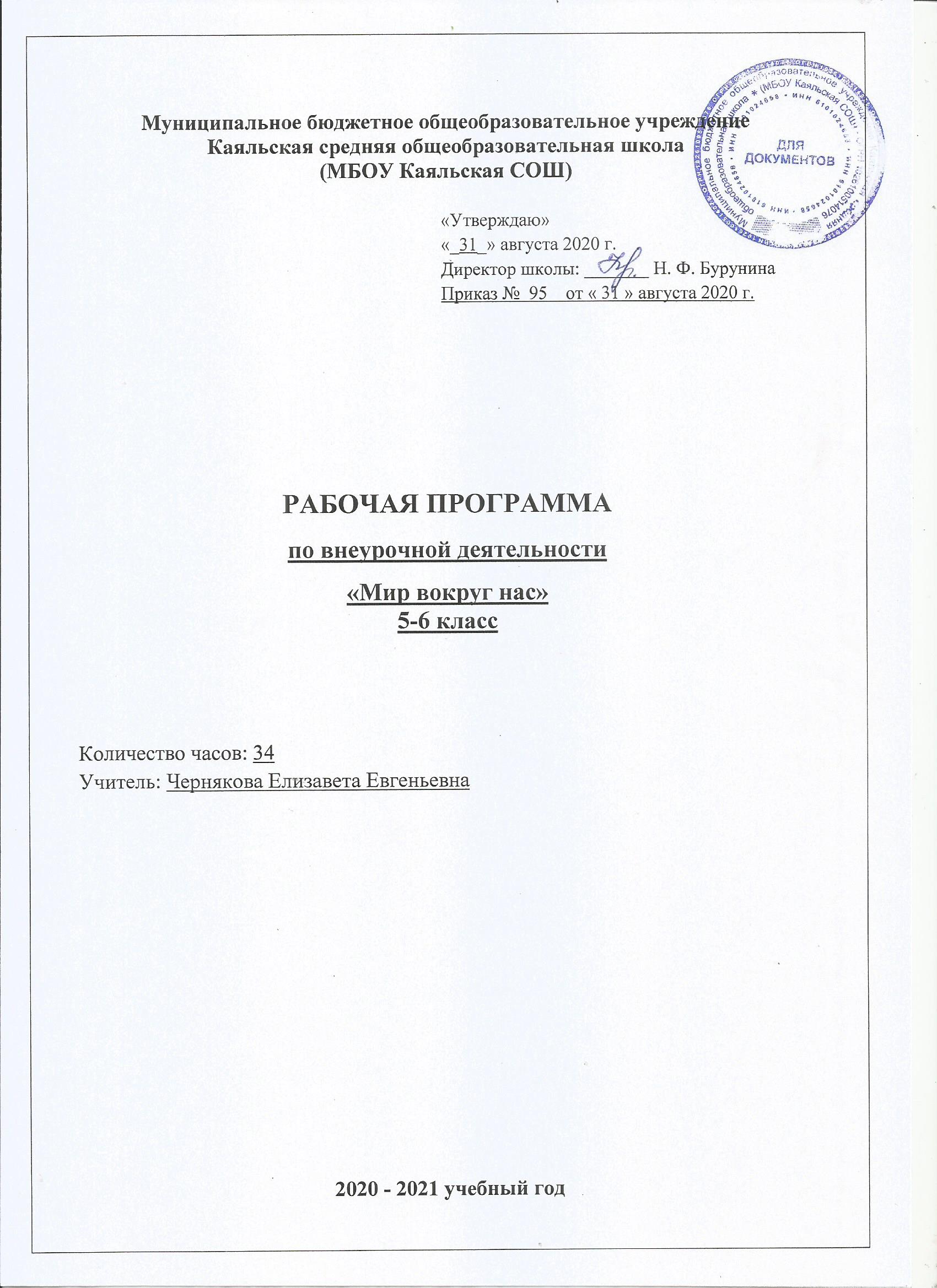 1.ПОЯСНИТЕЛЬНАЯ ЗАПИСКАРабочая программа по внеурочной деятельности «Мир вокруг нас» составлена на основе федерального государственного образовательного стандарта основного общего образования, примерной программы основного общего образования по внеурочной деятельности «Мир вокруг нас» с учетом авторской  программы по внеурочной деятельности Григорьев Д.В. Г83 Внеурочная деятельность школьников. Методический конструктор: пособие для учителя/Д.В.Григорьев, П.В.Степанов. — М.: Просвещение, 2017.            Данная рабочая программа разработана на основе: 1. Федерального закона от 29.12.2012 N 273 -ФЗ " Об образовании в Российской Федерации"2. Устава Муниципального бюджетного общеобразовательного учреждения Каяльской средней общеобразовательной школы.3. Образовательная программа основного общего образования Муниципального бюджетного общеобразовательного учреждения Каяльской средней общеобразовательной школы для 5-7 классов 2020-2021 уч.г.4. Положения о рабочей программе учителя.5. Учебного плана МБОУ Каяльской СОШ на 2020-2021 учебный год.6. Календарного графика МБОУ Каяльской СОШ на 2020-2021 учебный год.Рабочая программа курса внеурочной деятельности «Мир вокруг нас» разработана в соответствии с требованиями Федерального государственного образовательного стандарта основного общего образования и реализует социальное направление внеурочной деятельности в 5-6 классах. Программа по внеурочной деятельности, реализующей социальное направление  «Мир вокруг нас»  предназначена для обучающихся основной школы,  интересующихся проектной деятельностью. По содержательной направленности программа является метапредметной, по функциональному предназначению – познавательно-исследовательской, по форме организации – коллективной, групповой и индивидуальной в зависимости от выбора учащихся, что позволяет учащимся комфортно социализироваться в детском коллективе.  Данная программа  направлена на формирование  у  учащихся:- коммуникативных навыков социализации в школьной среде;- осознания себя частью общества, понятия гражданского долга, активной жизненной позиции в социуме;- способности   к осознанию  целей проектной  деятельности;- умения  определять  цель и организовать ее достижение;- креативных (творческих) качеств – вдохновенности, гибкости ума, терпимости к противоречиям,  рефлексивности, коммуникативных качеств, обусловленных необходимостью взаимодействовать с другими людьми, с объектами окружающего мира и воспринимать его информацию, выполнять различные социальные роли в группе и коллективе.Цель  реализации программы: создать условия для развития и формирования  познавательных  интересов, интеллектуальных, творческих  и коммуникативных способностей  учащихся, определяющих формирование компетентной личности, способной к жизнедеятельности и самоопределению в информационном обществе, ясно представляющей свои ресурсные возможности, ресурсы и способы реализации выбранного жизненного пути.Программа позволяет реализовать  культурно-исторический  системно-деятельностный подход,  который   отражен  в следующих задачах:  * разработка системы проектной деятельности в рамках образовательного пространства школы; * создание оптимальных условий для развития и реализации способностей детей;*развитие  в детях чувство самоуважения через добрые дела и поступки самого ребёнка, чувство уважения к взрослым, любви к членам своей семьи, своим друзьям;* формировать представление о природном и социальном окружении человека, умение вести себя в ней в соответствии с общечеловеческими нормами;* приобретение  учащимися  знаний о способах поиска необходимой информации,  обработки  полученных результатов и их презентации; * овладение способами деятельностей: познавательной, информационно-коммуникативной, рефлексивной;* освоение основных компетенций: ценностно-смысловой, познавательной, информационной, коммуникативной, социальной.Место курса в учебном плане.В соответствии с Образовательной программой школы на изучение курса «Мир вокруг нас» в 5-6 классах отводится 34 часа в год при 1 часе в неделю (34 учебных недель).  Тематическое планирование по курсу «Мир вокруг нас» рассчитано по 33 часа.2. Планируемые результаты.РЕЗУЛЬТАТЫ ОСВОЕНИЯ КУРСА ВНЕУРОЧНОЙ ДЕЯТЕЛЬНОСТИДанная программа внеурочной деятельности способствует формированию у обучающихся личностных, регулятивных, познавательных и коммуникативных учебных действий.Личностные результаты:сформированная внутренняя позиция школьника;ориентация на моральные нормы и их выполнение;способность к моральной децентрации;самостоятельность в разных видах деятельности, навыки самоанализа и самоконтроля;уважение  и принятие ценностей микроколлектива и микросоциума;уважительное отношение к иному мнению;навыки  взаимодействия со взрослыми и сверстниками через участие в совместной деятельности.Метапредметные результаты:способность контролировать и оценивать свои действия, вносить соответствующие коррективы в их выполнение.знание об основных категориях и понятиях этики, основных положительных нравственных качествах человека; освоят общие понятия гражданско-правового сознания.умение учитывать позицию собеседника (партнёра);умение организовывать и осуществлять сотрудничество и кооперацию с учителем и сверстниками;умение адекватно воспринимать и передавать информацию, отображать содержание и условия деятельности в сообщениях.Предметными результатами являются умения:принимать и сохранять учебную задачу;в сотрудничестве с учителем учитывать выделенные педагогом ориентиры действий в новом учебном материале;переносить навыки построения внутреннего плана действий из игровой деятельности в учебную;планировать свои действия в соответствии с поставленной задачей и условиями ее реализации;оценивать правильность выполнения действия на уровне оценки соответствия результатов требованиям данной задачи,адекватно воспринимать предложения и оценку учителей, товарищей и родителей;адекватно использовать речевые средства для решения коммуникативных задач, владеть диалогической формой общения;формулировать собственное мнение и позицию;развить навыки сотрудничества со взрослыми и сверстниками в разных социальных ситуациях, умения не создавать конфликтов и находить выходы из спорных ситуаций.Личностные универсальные учебные действияУ обучающегося будут сформированы:-положительное отношение к проектно-исследовательской деятельности;-интерес к новому содержанию и новым способам познания;- ориентация на понимание причин успеха в проектно-исследовательской деятельности, в том числе на самоанализ и самоконтроль результата, на анализ соответствия результатов требованиям конкретной задачи, понимание предложений и оценок учителя, взрослых, товарищей, родителей;-способность к самооценке на основе критериев успешности проектно-исследовательской деятельности.Обучающийся получит возможность для формирования:-внутренней позиции обучающегося на уровне понимания необходимости проектно-исследовательской деятельности, выраженного в преобладании познавательных мотивов и предпочтении социального способа оценки деятельности;- выраженной познавательной мотивации;-устойчивого интереса к новым способам познания;-адекватного понимания причин успешности проектно-исследовательской деятельности;-морального сознания, способности к решению моральных проблем на основе учета позиций партнеров в общении, устойчивого следования в поведении моральным нормам и этическим требованиям. Регулятивные универсальные учебные действияОбучающийся научится:-принимать и сохранять учебную задачу;-учитывать выделенные учителем ориентиры действия;-планировать свои действия;-осуществлять итоговый и пошаговый контроль;-адекватно воспринимать оценку своей работы;-различать способ и результат действия;-вносить коррективы в действия на основе их оценки и учета сделанных ошибок;-выполнять учебные действия в материале, речи, в уме.Обучающийся получит возможность научиться:-проявлять познавательную инициативу;-самостоятельно учитывать выделенные учителем ориентиры действия в незнакомом материале;преобразовывать практическую задачу в познавательную;-самостоятельно находить варианты решения познавательной задачи.Познавательные универсальные учебные действияОбучающийся научится:-осуществлять поиск нужной информации для выполнения учебного исследования с использованием учебной и дополнительной литературы в открытом информационном пространстве, в т.ч. контролируемом пространстве Интернет;-использовать знаки, символы, модели, схемы для решения познавательных задач и представления их результатов;-высказываться в устной и письменной формах;-ориентироваться на разные способы решения познавательных исследовательских задач;-владеть основами смыслового чтения текста;-анализировать объекты, выделять главное;-осуществлять синтез (целое из частей);-проводить сравнение, классификацию по разным критериям;-устанавливать причинно-следственные связи;-строить рассуждения об объекте;-обобщать (выделять класс объектов по какому-либо признаку);-подводить под понятие;-устанавливать аналогии;-оперировать такими понятиями, как проблема, гипотеза, наблюдение, эксперимент, умозаключение, вывод и т.п.;-видеть проблемы, ставить вопросы, выдвигать гипотезы, планировать и проводить наблюдения и эксперименты, высказывать суждения, делать умозаключения и выводы, аргументировать (защищать) свои идеи и т.п.Обучающийся получит возможность научиться:-осуществлять расширенный поиск информации в соответствии с исследовательской и проектной задачами с использованием ресурсов библиотек и сети Интернет;-фиксировать информацию с помощью инструментов ИКТ;-осознанно и произвольно строить сообщения в устной и письменной форме;-строить логическое рассуждение, включающее установление причинно-следственных связей;-оперировать такими понятиями, как явление, причина, следствие, событие, обусловленность, зависимость, различие, сходство, общность, совместимость, несовместимость, возможность, невозможность и др.;-использованию исследовательских методов обучения  в основном учебном процессе и повседневной практике взаимодействия с миром.Предметные Обучающийся научится:-допускать существование различных точек зрения;-учитывать разные мнения, стремиться к координации;-формулировать собственное мнение и позицию;-договариваться, приходить к общему решению;-соблюдать корректность в высказываниях;-задавать вопросы по существу;-использовать речь для регуляции своего действия;-контролировать действия партнера;-владеть монологической и диалогической формами речи. Обучающийся получит возможность научиться:- учитывать разные мнения и обосновывать свою позицию;-аргументировать свою позицию и координировать ее с позицией партнеров при выработке общего решения  в совместной деятельности;-с учетом целей коммуникации достаточно полно и точно передавать партнеру необходимую информацию как ориентир для построения действия;-допускать возможность существования у людей разных точек зрения, в том числе не совпадающих с его собственной, и учитывать позицию партнера в общении и взаимодействии;-осуществлять взаимный контроль и оказывать партнерам в сотрудничестве необходимую взаимопомощь;-адекватно использовать речь для планирования и регуляции своей деятельности.3. СОДЕРЖАНИЕ КУРСА ВНЕУРОЧНОЙ ДЕЯТЕЛЬНОСТИТема 1. Патриотизм, гражданственность«Здравствуй, школа». Страна книг (Экскурсия в библиотеку). «Москва - столица нашей Родины». История праздника «День народного единства». Беседа «Что такое гражданственность». «Овеянные славою флаг наш и герб». «Чтоб защитником стать». Герои России. Встреча с воинами локальных войн.Тема 2. Социальная солидарностьВесенняя неделя добра. Акция «Родному городу желаю». «Ветеран живет рядом».Тема 3. Человечество, семья«Знакомьтесь: пятиклассник». «Семь Я». Беседа «Что такое толерантность». Пасха в народной традиции.Тема 4. НравственностьПусть царит на земле доброта». Беседа «Что такое сострадание». Добросердечность. Добрые слова. Доброе дело. Беседа «Что такое уважение». Как избежать конфликта. Сюжетно-ролевые игры. «Пусть царит на земле доброта».Тема 5. Здоровье«Уроки доктора Айболита». «Здоровому все здорово». «Минздрав предупреждает». День здоровья и спорта. Прогулка на свежем воздухе.Тема 6. ЭкологияПрирода моего края. Конкурс «Юный эрудит». Природа в опасностиТема 7. Интеллект, искусствоНовый год у ворот. Выпуск новогодней стенгазеты. «Чудо Рождества». Рыцарский турнир. Проводы зимы4. КАЛЕНДАРНО-ТЕМАТИЧЕСКОЕ ПЛАНИРОВАНИЕ«Согласовано»Зам.директора по УВР_________Я.А. Ведута№датадатаТема№планфактТемаПатриотизм, гражданственность 9 чПатриотизм, гражданственность 9 чПатриотизм, гражданственность 9 чПатриотизм, гражданственность 9 ч104.09«Здравствуй, школа»211.09«Знакомьтесь: пятиклассник»318.09Страна книг (Экскурсия в библиотеку)425.09«Москва - столица нашей Родины»502.10«Семь Я». «Русские писатели о семье»609.10«Пусть царит на земле доброта»716.10Уроки доктора Айболита823.10История праздника «День народного единства»913.11Беседа «Что такое сострадание»Социальная солидарность 3 чСоциальная солидарность 3 чСоциальная солидарность 3 чСоциальная солидарность 3 ч1020.11Добросердечность. Добрые слова. Доброе дело.1127.11Беседа «Что такое уважение»1204.12Как избежать конфликта. Сюжетно-ролевые игры.Человечество, семья 4 чЧеловечество, семья 4 чЧеловечество, семья 4 чЧеловечество, семья 4 ч1311.12Беседа «Что такое гражданственность»1418.12«Овеянные славою флаг наш и герб»1525.12Новый год у ворот.1615.01Выпуск новогодней стенгазеты.Нравственность 6 чНравственность 6 чНравственность 6 чНравственность 6 ч1722.01«Чудо Рождества»1829.01«Здоровому все здорово»1905.02Беседа «Что такое толерантность»2012.02Беседа «Чтоб защитником стать»2119.02Герои России2226.02Встреча с воинами локальных войнЗдоровье 6 чЗдоровье 6 чЗдоровье 6 чЗдоровье 6 ч2305.03Рыцарский турнир2412.03Проводы зимы2519.03«Минздрав предупреждает»2602.04«Пусть царит на земле доброта»272809.0416.04Природа моего края. Конкурс «Юный эрудит»Экология 2 чЭкология 2 чЭкология 2 чЭкология 2 ч2923.04Природа в опасности3030.04Пасха в народной традиции Интеллект, искусство 3 ч Интеллект, искусство 3 ч Интеллект, искусство 3 ч Интеллект, искусство 3 ч3107.05Весенняя неделя добра. 323314.0521.05Акция «Родному поселку желаю»«Рассмотрено» на заседании МОучителей гуманитарного цикла«    » августа 2020 г.Руководитель МО гуманитарного циклаЖуковская А.И. ________Протокол №1  от  «   » августа 2020г.